Autumn 1Autumn 2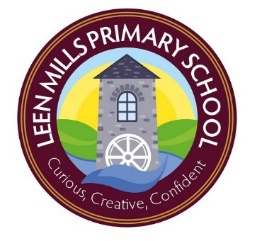 Spring 1 Spring 2Summer 1 Summer 2F2Christianity and Judaism: Special PeopleWho is special to them at home? What do you do with these special people? Special people at school.  What makes us special?   Who could be your role model? Jesus- What did he do that people thought was special?   Moses receiving the 10 Commandments and following rules.   Christianity: ChristmasWhy do we give presents?   Saying Thank you.  The Christmas Story.  Who celebrates Christmas?     How do you celebrate Christmas?Islam, Judaism and Hinduism:What are New Year resolutions?   This year’s achievements.     Chinese New Year.  How is it celebrated?   Chinese New Year story.     Persian New Year – Nowruz    Holi – Hindu Festival of Colour    Christianity: EasterWhat is Easter?       Signs of Spring    What happens at Easter?    Symbols of Easter    The Easter Story Buddhism, Christianity, Islam, Hinduism, Sikhism: Stories The Boy who cried wolf   -Telling the truth. The crocodile and the Priest  -Being equal    Bilal and the beautiful Butterfly   Being special and beautiful like the butterfly.   The Gold Giving Serpent. Being greedy   Best Friends.  Being a good friend.     The Lost Sheep   Being lost and how would it feel.   Christianity, Islam, Judaism:Homes Around the world.  What makes a house special?    What makes a place special?    What is a church for?   Have you ever been to a church?     What is a mosque?   Who uses a Mosque?     The synagogue.  Different routines in a Synagogue.    Year 1/2 Cycle BChristianity: Creation Story  Be able to e-tell the Christmas Creation story to explore how this influences how Christians behave towards nature and the environment.  Christianity: Christmas Story Be able to reflect on the Christmas story and decide what gifts would be meaningful for Jesus.  Christianity: Jesus as a friendKnow when it is easy and difficult to show friendship and explore when Jesus may have found it difficult.  Christianity: Easter- Palm SundayKnow that Jesus is special to Christians and how His welcome on Palm Sunday shows this.  Judaism: ShabbatBe able to empathise with Jewish children by understanding what they do during Shabbat and why it is important to them.  Judaism: ChanukahBe able to empathise with Jewish children by understanding how it feels for them to take part in Chanukah activities.  Year 1/2 Cycle AChristianity: What did Jesus teach?Be able to re-tell Bible stories that show kindness, and explore how this makes Christians behave towards other people.  Christianity: Jesus a gift from GodBe able to reflect on the Christmas story and the reasons for Jesus’ birth  Judaism :PassoverBe able to explain how celebrating Passover and keeping Kashrut (food laws) help Jews show they value their special relationship with Him.  Christianity: Easter Resurrection Be able to re-tell the Easter story and understand what Jesus’ resurrection means for Christians.  Islam: Community and BelongingKnow why Muslims visit the mosque and to explore whether this gives them a sense of belonging.  Islam: HajjKnow what happens during Hajj and to explore the importance of this to Muslims.  .  Year 3 Hinduism: Prayer and WorshipKnow what happens during the festival of Diwali and whether the celebrations bring a sense of belonging to Hindus.Christianity: ChristmasKnow the true meaning of Christmas is to Christians and compare this with what Christmas means to them.   Christianity: MiraclesBe able to retell Bible stories when miracles have happened and question whether Jesus really did perform miracles. Christianity: EasterBe able to recall key events in the Easter story and understand why Jesus’ crucifixion symbolises hope for Christians. Sikhism: Sharing and CommunityKnow how Sikh beliefs affect their way of life and the importance they place on sharing.  Sikhism: Prayer and WorshipKnow the different ways that Sikhs show their commitment to God, comparing their practices in order to explore which shows the most commitment.   Year 4 Judaism: Relationships with GodKnow about the special relationship between Jews and God and the promises they make to each other Christianity: SymbolismKnow the symbols in the Christmas story and think about what the different parts mean to Christians today.   Judaism: Passover and GodKnow how celebrating Passover and keeping Kashrut (food laws) help Jews show God they value their special relationship with Him.  Christianity: ForgivenessKnow how Jesus’ life, death and       resurrection teaches Christians about forgiveness.  Judaism: CommitmentKnow the different ways that Jews show their commitment to God, comparing their practices in order to explore which shows the most commitment.  Christianity: Prayer and WorshipKnow the importance of going to church for Christians.Year 5Hinduism: Prayer and WorshipKnow how Hindus show their commitment to God and to evaluate if there is a best way. Christianity: Christmas- visit to local church  Know how different accounts of the Christmas story and understand that stories can be true in different way. Sikhism: Beliefs and ValuesKnow the relevance of Sikh stories today.  Christianity: Easter- Crucifixion Be able to question whether God intended Jesus to be crucified or whether Jesus’ crucifixion was the consequence of events during Holy Week.  Hinduism: Beliefs and MoralsKnow the impact of certain beliefs on a Hindu’s life.  Christianity: Beliefs and PracticesKnow how Christians show their commitment to God and to evaluate if there is a best way.  Islam  Know some of the ways that Muslims show commitment to God and evaluate whether there is a best way.Year 6 Buddhism: Happiness all of the time?Know and understand the 8 fold path and why this is important for Buddhists  Christianity: Virgin MaryBe able to analyse the Christian belief in the Virgin Birth and be able to assess the significance of this to Christians  Christianity: EternityKnow different beliefs about eternity and to understand the Christian perspective on thisChristianity: Christianity nowKnow the influences Christianity still has in the world and evaluate whether it is still a strong religion.  Islam: Akhirah- Life after death Know and identify ways in which Muslims try to lead good lives and how their belief in Akhirah influences this.  Be able to challenge stereotyping through understanding different Muslim interpretations of Jihad and how this links to getting to Heaven. Islam: Akhirah- Life after death Know and identify ways in which Muslims try to lead good lives and how their belief in Akhirah influences this.  Be able to challenge stereotyping through understanding different Muslim interpretations of Jihad and how this links to getting to Heaven. 